By signing below, the individuals certify that the information on this form is complete and accurate.LEGEND OF ITEMSUSA FOOTBALL CONTACT LEVELS – Indicate Activity and Time (to monitor Level 0 – “Air” – Players run a drill unopposed without contact.Level 1 – “Bags” – Drill is run against a bag or another soft-contact surface.Level 2 – “Control” – Drill is run at assigned speed until the moment of contact; one player is pre-determined the ‘winner’ by the coach. Contact remains above the waist and players stay on their feet.Level 3 – “Thud” – Drill is run at assigned speed through the moment of contact; no pre-determined “winner.” Contact remains above the waist, players stay on their feet and a quick whistle ends the drill.Level 4 – “Live Action” – Drill is run in game-like conditions and is the only time that players are taken to the ground.HEAT INDEX SCALEUsing the following scale, activity should be altered and / or eliminated based on this Heat Index as determined – 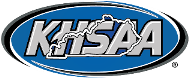 KENTUCKY HIGH SCHOOL ATHLETIC ASSOCIATION
FOOTBALL ONLY PRACTICE LOG AND HEAT INDEX RECORDINGKENTUCKY HIGH SCHOOL ATHLETIC ASSOCIATION
FOOTBALL ONLY PRACTICE LOG AND HEAT INDEX RECORDINGKENTUCKY HIGH SCHOOL ATHLETIC ASSOCIATION
FOOTBALL ONLY PRACTICE LOG AND HEAT INDEX RECORDINGKENTUCKY HIGH SCHOOL ATHLETIC ASSOCIATION
FOOTBALL ONLY PRACTICE LOG AND HEAT INDEX RECORDINGKHSAA Form FB135Rev. 05/15School:USA Football Drill Level and Per Player Contact TimeUSA Football Drill Level and Per Player Contact TimeUSA Football Drill Level and Per Player Contact TimeUSA Football Drill Level and Per Player Contact TimeUSA Football Drill Level and Per Player Contact TimeEquipment WornEquipment WornEquipment WornHeat Index Monitoring InformationHeat Index Monitoring InformationHeat Index Monitoring InformationHeat Index Monitoring InformationDATETIMEPRACTICE /CONTESTQUARTERS(NUM/LENGTH)LEVEL(F / JV / V / ALL)0
Air1
Bags2
Thud3
Control4-
Live
ActionHelmets
OnlyHelmets
Shoulder
PadsFullGearTEMPHUMIDITYHEAT INDEX (from chart)ACTIVITY REVISION DUE TO HEAT??(Coach Signature)Position (Coach)(Date)(Prin/AD Signature)Position (Principal or Designated Rep.)(Date)Under 95 degrees Heat IndexAll sportsWater should always be available and athletes be able to take in as much water as they desire.Optional water breaks every 30 minutes for 10 minutes in duration to allow hydration as a groupHave towels with ice for cooling of athletes as neededWatch/monitor athletes carefully for necessary action.Re-check temperature and humidity every 30 minutes if temperature rises in order to monitor for increased Heat Index.95 degrees to 99 degrees Heat IndexAll sports Water should always be available and athletes should be able to take in as much water as they desire.Mandatory water breaks every 30 minutes for 10 minutes in duration to allow for hydration as a groupHave towels with ice for cooling of athletes as neededWatch/monitor athletes carefully for necessary action.Contact sports and activities with additional required protective equipmentHelmets and other equipment should be removed when athlete not directly involved with competition, drill or practice and it is not otherwise required by rule.Reduce time of outside activity. Consider postponing practice to later in the day.Re-check temperature and humidity every 30 minutes to monitor for increased Heat Index.100 degrees (above 99 degrees) to 104 degrees Heat IndexAll sports Water should always be available and athletes should be able to take in as much water as they desire.Mandatory water breaks every 30 minutes for 10 minutes in duration to allow for hydration as a groupHave towels with ice for cooling of athletes as neededWatch/monitor athletes carefully for necessary action. Alter uniform by removing items if possible and permissible by rulesAllow for changes to dry t-shirts and shorts by athletes at defined intervals. Reduce time of outside activity as well as indoor activity if air conditioning is unavailable. Postpone practice to later in day. Contact sports and activities with additional required protective equipmentIf helmets or other protective equipment are required to be worn by rule or during practice, suspend practice or competition immediatelyFor sports that do not have mandatory protective equipment, reduce time of outside activity and consider postponing practice to later in the day.Re-check temperature and humidity every 30 minutes to monitor for changes in Heat Index.Above 104 degrees Heat IndexAll SportsStop all outside activity in practice and/or play, and stop all inside activity if air conditioning is unavailable.